Margaret A. Judge is Director, Human Resources at EMCOR Group, Inc. Margaret is responsible for EMCOR’s Recruiting and Compliance.Margaret is a member of the Connecticut State SHRM Council where she serves as Nominations and Tri-State Co-Chairs.   She was awarded the HR Professional of the Year in Fairfield County in 2012, and is known for her work for the SHRM community – leading people by leading organization.  Additionally, Margaret serves as the President of her neighborhood Association, the Stratfield Historic District Association.   

Prior to her current position as Director, Human Resources in a Fortune 500 company, Margaret worked as Human Resources Director in the printing manufacturing, chemical, sports marketing and direct mail marketing industries.   
She earned both her MBA and her undergraduate degree in Business Administration – Human Resources concentration from Sacred Heart University.  Margaret enjoys walks, the beach, yoga, and spending time with her family and friends.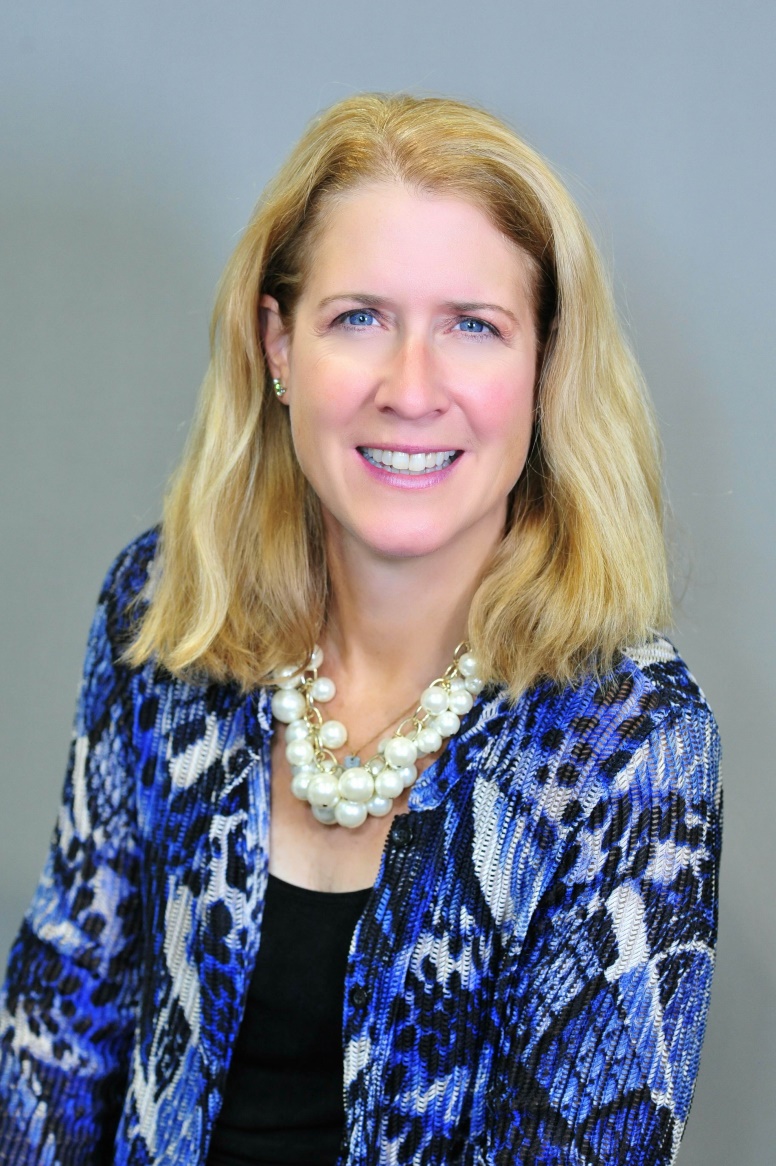 .